Муниципальное бюджетное дошкольное образовательное учреждение центр развития ребенка детский сад №6  муниципального образования Щербиновский район станица Старощербиновская
Конспект образовательного события: Моделирование сказочного сюжета с элементами ТРИЗ «Старая сказка на новый лад» для детей старшей группыОбразовательная область – речевое развитиеВоспитательЛ.С. РедкозубоваСтарощербиновскаяЦель – учить детей моделировать и пересказывать сказочный сюжет с использованием элементов и приемов ТРИЗ-технологии, придумывать новый конец сказки, заменять предметы в сказке, наделять героев сказки другими чертами характера. ХОД образовательного события:Сказочница: Здравствуйте, дети! Я сказочница. Я очень рада, что вы пришли ко мне в гости. А раз вы пришли ко мне в гости, значит, вы любите слушать сказки? Не правда ли? И я люблю, не только слушать, но и сочинять их. Хочу Вам сказать, что сказки бывают разные.Игра «Какая сказка?»А как можно сказать о сказке, если в сказке есть чудо, то она какая … чудесная.А скажите, если в сказке есть волшебство, то она …волшебная.А если в сказке, есть добро, то она … добрая.А сказка, в которой  есть радость, то она … радостная.А если в сказке таиться загадка, то она … загадочная.А если сказка мудрая, то, что есть в сказке …мудрость.Сказочница: Вот как здорово у вас получилось! Молодцы!Ребята, я знаю, что  у каждого человека есть своя любимая сказка.Назовите свою любимую сказку.Кто герои твоей сказки? А твоя сказка о чем? А теперь попробуйте отгадать мою любимую сказку. Обратите внимание на слайд. Из какой сказки все эти предметы? (на слайде изображения, картинки: красная шапочка, горшочек с маслом, корзинка пирожками)         Конечно, это сказка Красная шапочка. Вы правы!Ребята, не зря меня называют сказочницей, я очень люблю сочинять НОВЫЕ сказки, а коли вы                             у      меня в гостях и я научу вас сочинять сказку, но сказку необычную, знакомую вам, но на новый лад. Хотите стать юными сказочниками? Кто в моей любимой сказке главный герой? Девочка - Красная шапочка.	А кто знает, почему героиню сказки назвали Красная шапочка?Ко дню рождения внучки подарила ей бабушка красную шапочку. С тех пор девочка всюду в ней ходила. Соседи так про нее и говорили:-Вот Красная Шапочка идет!Игра «Головной убор»Какой другой  головной  убор могла бы подарить бабушка своей любимой внучке? (берет, меховую шапку, косынку, платок, панаму, кепку, шляпку…)А представьте, что в новой нашей сказке бабушка подарила внучке не красную шапочку, а вот такой головной убор…(На слайде по одному появляются головные уборы). Как бы тогда ее называли? Дети: Зеленая беретка, Соломенная шляпка, Цветная панамка, Меховая шапочка. Предлагаю вам в нашей новой сказке выбрать другую героиню, не в красной шапочке, а например, девочку в другом головном уборе …. Предлагаю вам посовещаться и решить, какой головной убор выбрать для нашей новой героини. Подскажите мне, пожалуйста, как теперь зовут нашу девочку? Прикрепляю головной убор, который выбрали дети на доску в таблицу.Эта картинка теперь будет обозначать главную героиню нашей новой сказки.Вспомните, как начинается сказка про Красную Шапочку? С каких слов? Жила-была маленькая девочка. А наша новая сказка будет так же  начинаться? А как?Что Красная шапочка в старой сказке держит в руках? (Корзинку с пирожками и горшочком масла). Для кого эти гостинцы? А какие другие гостинцы можно отнести бабушке? дети перечисляют.Где и с кем в старой сказке жила Красная Шапочка? (Красная Шапочка жила в деревне с мамой)Представьте себе, а  если бы мама испекла не пирожки, а например… что-то другое, подскажите, что? Дети: Блины, оладьи, пирог, кекс, торт, пиццу, ватрушки…. Предлагаю детям посовещаться и выбрать из имеющихся картинок обозначение для гостинцев. Какая картинка будет обозначать гостинцы?Креплю картинку на доску в таблицу, во вторую ячейку.  (Гостинцы обозначаются схематично, например блины – круг, оладьи – 2-3 маленьких круга)«Собралась (новая героиня) взяла   (гостинцы) и отправилась  к бабушке через лес».Схема гостинцев крепиться в таблицу.Сказочница: А если бы бабушка жила очень далеко? Как девочка смогла бы побыстрее добраться к бабушке? Ведь это так далеко? На чем бы она могла доехать через лес? Самокат, велосипед, мотоцикл, скутер…Почему вы считаете, что на мотоцикле будет быстрее? Ты тоже так считаешь, Саша?Посовещайтесь и выберите, пожалуйста, картинку, которая будет обозначать (транспорт). Дети выбирают схематическое изображение транспорта.Села (героиня) на (транспорт) и поехала через  лес. Ставлю обозначение головной убор и транспорт в третью ячейку на доске.Ребята, а как вы думаете, а  кого могла в лесу увидеть? Дети: птичек; грибы; орехи; цветы; деревья; зверей…, как белки собирают шишки, медведь строит берлогу….А что еще она могла увидеть? Дети, вспомните старую сказку, кого  встретила Красная Шапочка в лесу? «…Идёт она лесом, а навстречу ей – ………серый волк». Ставлю в центре картинку с волком.Играем в игру: «Светофор»:Волк, он (какой?) – серый, зубастый, злой, лохматый, голодный, хищный,…Предлагаю детям из имеющихся картинок (джунгли, пруд, пустыня, деревенский двор, лес) выбрать среду обитания для волка. Почему ты выбрал лес, а не … Прошу детей обосновать свой ответ.Ставлю картинку ЛЕС  сверху, над волком.Что есть у волка? Лапы, хвост, морда, туловище, уши, зубы, пасть…Ставлю картинки частей тела волка и других животных и предлагаю выбрать только волчьи .  По-очереди, назвав,  чья это часть тела прикрепить под волком.Лес – надсистема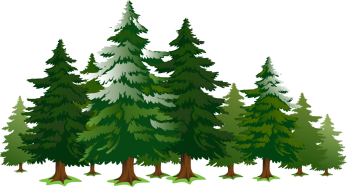 Волк - системаЧасти волка - подсистемаЛапы (чьи?) волчьи 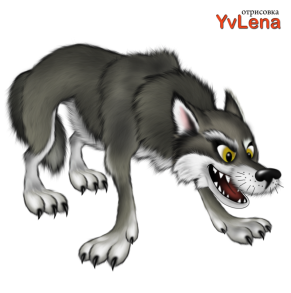 Голова (чья?) волчьяУши (чьи?)волчьиХвост (чей?) волчий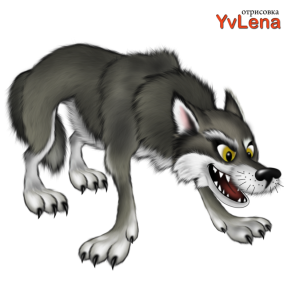 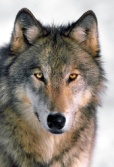 Морда (чья?) волчья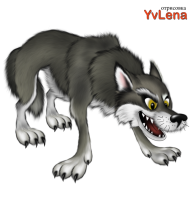 Туловище (чьё?) волчье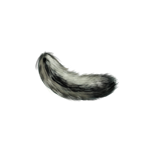 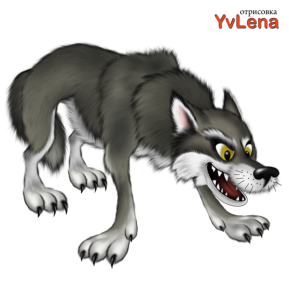 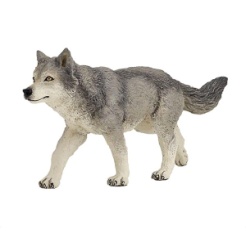 Пасть (чья?) волчьяЗубы (чьи ?)волчьиА какой Волк в старой сказке? страшный, злой, способный причинить боль, вред, опасный, грубый.Какой плохой поступок совершил волк? (Съел бабушку и Красную шапочку). Почему он это сделал? Он был голодный. Как вы думаете, как помочь Волку, чтобы в нашей новой сказке он стал добрым и заботливым?(Ответы детей: Угостить пирожками, отправить в школу хороших манер, рассказать о хороших поступках, поиграть с ним, подарить подарок, обнять и поцеловать)А что значит быть добрым? Что такое доброта?Представьте себе, что в нашей новой  сказке волк станет добрым, ему можно делать только добрые дела и поступки.У меня есть круги разного цвета и размера. Предлагаю вам, опят таки. Посовещавшись, выбрать из них тот круг, который будет обозначать волка. Почему вы выбрали именно этот круг, а не коричневый. А какой герой в сказке может быть коричневого цвета?Но мы решили, что в нашей новой сказке Волк будет добрый. Как это обозначить на круге? (ребенок рисует улыбку на сером круге)Кто помнит, как произошла встреча Волка и Красной шапочки в старой сказке?- Куда ты идешь. Красная Шапочка? - спрашивает Волк.- Иду к бабушке и несу ей пирожки и горшочек масла.- А далеко живет твоя бабушка?- Далеко, - отвечает Красная Шапочка. - Вон в той деревне, за мельницей, в первом домике с края.- Ладно, -говорит Волк, -я тоже хочу проведать твою бабушку. Я по этой дороге пойду, а ты ступай по той. Посмотрим, кто из нас раньше придет.«Сказал Волк и побежал что было духу по самой короткой дорожке. А Красная Шапочка пошла по самой ….»А почему волк побежал по короткой дороге? Чтобы прибежать первым к дому бабушки и съесть ее. Что может быть еще коротким? - рассказ; - фильм; - хвост; - карандаш; -юбка;             - короткий день,… Мы с вами решили, что Волк  в нашей новой сказке добрый. Как теперь будет развиваться сюжет в новой сказке? Ну что готовы сочинять новую сказку?Предлагаю детям составить по мнемотаблице новую сказку и  поделиться своими предположениями,  как пошла встреча Волка в лесу с девочкой и чем закончилась сказка.Рефлексия.Ребята, у нас получилось сочинить новую сказку? А как мы ее теперь назовем? А что вам помогло сочинять? А что было трудного в сочинении сказки? А кому вы эту сказку расскажите?Вы молодцы, я горжусь вами, мои юные сказочники. У вас  замечательная получилась сказка, добрая сказка со счастливым концом! Спешите порадовать ею своих друзей и родных!Головной  убор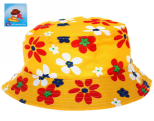 Корзинка с угощениями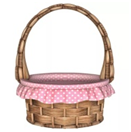 Транспорт?Дети придумывают продолжение сказки 